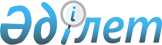 О назначении на должности председателя суда города Астаны и судьи Алматинского городского суда, назначении и освобождении от должностей председателей, старших судей судебных участков и судей некоторых районных и приравненных к ним судов, освобождении от должностей судей некоторых областных судов Республики КазахстанУказ Президента Республики Казахстан от 26 октября 1998 г. N 4131      В соответствии с пунктами 2, 3 статьи 82 Конституции Республики Казахстан K951000_ , пунктами 2, 3 статьи 44, подпунктами 1), 2), 3), 4), 6), 8), 10) пункта 1, подпунктами 2), 3) пункта 2 статьи 47, подпунктом 1 статьи 71 Указа Президента Республики Казахстан, имеющего силу Конституционного закона, от 20 декабря 1995 года N 2694 U952694_ "О судах и статусе судей в Республике Казахстан" ПОСТАНОВЛЯЮ : 



      1. Назначить: Раимбаева                    - председателем суда города Астаны 

Сансызбека Ильясовича Волкова                      - судьей Алматинского городского суда. 

Владимира Ивановича  

по Акмолинской области: председателем Степногорского городского суда 

Мукашова Сабыра Зейнуллиновича  

по Актюбинской области: судьей Шалкарского районного суда 

Космаганбетова Мадыгали Михайловича  

по городу Алматы: старшим судьей Центрального судебного участка 

Алмалинского районного суда 

Толеубаева Марата Калиевича судьей Алмалинского районного суда 

Байбатчаева Ержана Бегильдаевича судьей Турксибского районного суда 

Бабушкину Любовь Михайловну судьей военного суда Алматинского гарнизона 

Конисбаева Бауржана Булатовича  

по Атырауской области: судьей Курмангазинского районного суда 

Даурешова Ануара Жумажановича  

по Восточно-Казахстанской области: судьей Усть-Каменогорского городского суда 

Сатыбалдина Кайрата Жолдасбековича судьей военного суда Семипалатинского гарнизона 

Каирова Аскара Макеновича  

по Жамбылской области: судьей Байзакского районного суда 

Умралиева Самата Жидебаевича судьей Таразского городского суда 

Карибаева Жениса Жандаровича  

по Западно-Казахстанской области: председателем Жангалинского районного суда 

Сариеву Розу Есболсыновну судьей Теректинского районного суда 

Туйгинбетова Ураша Санжановича судьями Уральского городского суда 

Албакова Али Хамзатовича 

Гусманова Тлека Адыльхановича  

по Карагандинской области: судьей Октябрьского районного суда 

Бакирову Гайни Зекеновну судьей Саранского городского суда 

Ким Валентину Владимировну судьей Темиртауского городского суда 

Танского Владимира Ефимовича судьей военного суда Карагандинского гарнизона 

Исабекова Айдара Уразановича  

по Костанайской области: судьями Аркалыкского городского суда 

Василькив Светлану Валерьевну 

Ташетова Отана Мейрамхановича судьей Аулиекольского районного суда 

Садвокасова Жумабека Майхибиновича председателем Денисовского районного суда 

Мишину Валентину Яковлевну судьями Карабалыкского районного суда 

Кадырову Бакыткуль Искаковну 

Усенко Светлану Савичну председателем Костанайского районного суда 

Аманжулова Исмушарифа Нурмановича судьями Костанайского городского суда 

Панзабекова Ербола Туребековича 

Раеву Гульзию Зейнелькабденовну председателем Мендыкаринского районного суда 

Жумагулова Каражана Мухаметгалеевича судьей Рудненского городского суда 

Жантурину Кульшат Узбековну  

по Кызылординской области: судьей Жанакорганского районного суда 

Аудекова Сакена Сейтхановича судьей Казалинского районного суда 

Аманбаеву Нурсауле Рахмановну  

по Мангистауской области: судьей Актауского городского суда 

Тимохину Оксану Васильевну  

по Павлодарской области: председателем Качирского районного суда 

Нукенова Нурлана Нажимовича судьей Ильичевского районного суда 

Тарасенко Игоря Васильевича  

по Северо-Казахстанской области: судьей Булаевского районного суда 

Тойынбекова Жаната Танирбергеновича судьей Жамбылского районного суда 

Касенова Жумадила Шариповича председателем Мамлютского районного суда 

Мамираимова Сайлаубая Пулатовича. 

      2. Освободить от должностей:  

по Акмолинской области: судью Акмолинского           - Мукашова Сабыра Зейнуллиновича в связи 

областного суда                с назначением председателем 

                               Степногорского городского суда 

                               Акмолинской области судью Жаркаинского           - Пак Игоря Герасимовича в связи 

районного судя                 с назначением судьей Карагандинского 

                               областного суда  

по городу Астане: председателя Акмолинского    - Уразбекова Калыка Байпаковича в связи 

городского суда                с упразднением суда судей Алматинского           - Вуколову Веру Васильевну 

районного суда                 по собственному желанию                              - Курманова Казбека Мусаевича по 

                               собственному желанию  

по Актюбинской области: судью Хромтауского           - Балмуханова Айсултана Жабаевича в 

районного суда                 связи с назначением судьей 

                               Актюбинского областного суда судью военного суда          - Кошанова Убайдуллу Кайрловича в связи 

Актюбинского гарнизона         с назначением судьей Военного суда 

                               войск Республики Казахстан  

по городу Алматы: судью Алматинского           - Байбатчаева Ержана Бегильдаевича в 

городского суда                связи с назначением судьей 

                               Алмалинского районного суда города 

                               Алматы судью Турксибского           - Тохтахунова Молутахуна Тохтахуновича 

районного суда                 по собственному желанию  

по Алматинской области: председателя                 - Бидильданова Рымжана Жапаркуловича в 

Талдыкорганского               связи с несоответствием занимаемой 

городского суда                должности судью этого же суда          - Азбаеву Гулистан Шаяхметовну в связи 

                               с назначением судьей Алматинского 

                               городского суда председателя                 - Набиева Турсына Ясиновича в связи с 

Текелийского городского суда   назначением судьей Алматинского 

                               областного суда судью Илийского              - Наушабаеву Ботагоз Утеповну по 

районного суда                 состоянию здоровья, препятствующему 

                               участию в судопроизводстве судью Аксуского              - Сулейменова Нурлана Алимхановича в 

районного суда                 связи со смертью судью Капшагайского          - Тулеуленова Талгата Турсынгалиевича в 

городского суда                связи с невыполнением требований, 

                               предъявляемых к судье  

по Атырауской области: судью Жылыойского            - Борангалиева Терекбая по собственному 

районного суда                 желанию  

по Восточно-Казахстанской области: судью Восточно-              - Каирова Аскара Макеновича в связи с 

Казахстанского                 назначением судьей военного суда 

областного суда                Семипалатинского гарнизона 

                               Восточно-Казахстанской области председателя                 - Кульчинова Турсунбека Казбековича в 

Бескарагайского                связи с невыполнением требований, 

районного суда                 предъявляемых к судье судью Зайсанского            - Тусибиянову Алию Ануарбековну в связи 

районного суда                 с назначением судьей 

                               Восточно-Казахстанского областного 

                               суда председателя                 - Хусаинова Жумагали Жакияновича в связи 

Уланского районного суда       с назначением судьей 

                               Восточно-Казахстанского областного 

                               суда председателя Ульбинского     - Сатыбалдина Кайрата Жолдасбековича в 

районного суда                 связи с упразднением суда и 

                               назначением судьей Усть-Каменогорского 

                               городского суда Восточно-Казахстанской 

                               области судью Усть-Каменогорского    - Жайсанбаева Нурмухамета Кенжебаевича 

городского суда                по состоянию здоровья, препятствующему 

                               участию в судопроизводстве судью Шемонаихинского        - Храпова Игоря Валентиновича по 

районного суда                 собственному желанию  

по Жамбылской области: судью Байзакского            - Аташову Бейсекул в связи со смертью 

районного суда  

по Западно-Казахстанской области: председателя Жангалинского   - Бахтыгулова Махамбета Сапаровича в 

районного суда                 связи с назначением судьей 

                               Западно-Казахстанского областного суда судью Уральского             - Нугманова Булата Баекеевича в связи с 

городского суда                назначением судьей 

                               Западно-Казахстанского областного суда старшего судью Енбекского    - Гусманова Тлека Адыльхановича в связи 

судебного участка              с назначением судьей Уральского 

Теректинского районного        городского суда Западно-Казахстанской 

суда                           области судью Теректинского          - Сариеву Розу Есболсыновну в связи с 

районного суда                 назначением председателем 

                               Жангалинского районного суда 

                               Западно-Казахстанской области  

по Карагандинской области: судью Карагандинского        - Бакирову Гайни Зекеновну в связи с 

областного суда                назначением судьей Октябрьского 

                               районного суда Карагандинской области судью Саранского             - Банникову Ларису Ивановну в связи 

городского суда                с утратой гражданства Республики 

                               Казахстан судью Кировского             - Червякову Нину Петровну в связи с 

районного суда                 несоответствием занимаемой 

                               должности  

по Костанайской области: судью Аулиекольского         - Литуновскую Антонину Тимофеевну 

районного суда                 в связи с утратой гражданства 

                               Республики Казахстан судью Денисовского           - Мишину Валентину Яковлевну в 

районного суда                 связи с назначением председателем 

                               этого же суда судью Костанайского          - Аманжулова Исмушарифа 

районного суда                 Нурмановича в связи с назначением 

                               председателем этого же суда судью Лисаковского           - Абулхаирову Ботагоз Сейдановну в 

городского суда                связи с назначением судьей 

                               Костанайского областного суда судью Мендыкаринского        - Жумагулова Каражана 

районного суда                 Мухаметгалеевича в связи с 

                               назначением председателем этого 

                               же суда председателя Наурзумского    - Кусаинову Кадишу Кайдаровну в 

районного суда                 связи с назначением судьей 

                               Костанайского областного суда судью Тарановского           - Нурсаитова Жеткергена  

районного суда                 Мурзахановича связи с назначением 

                               судьей Костанайского областного суда  

по Кызылординской области: председателя Байконырского   - Тажимбетова Болатбека 

городского суда                Абдуганиевича в связи с 

                               невыполнением требований, 

                               предъявляемых к судье судью Жанакорганского        - Рысбекова Шазатхана Муслимовича 

районного суда                 по состоянию здоровья, 

                               препятствующему участию в 

                               судопроизводстве судью Аральского             - Алданова Арыстана Дабыловича в 

районного суда                 связи со смертью  

по Мангистауской области: судью Актуского              - Чельпекову Гульнар в связи с 

городского суда                назначением судьей 

                               Мангистауского областного суда судью военного суда          - Калбаева Нурадена Елемесовича в 

Актауского горнизона           связи с назначением судьей 

                               военного суда войск Республики 

                               Казахстан  

по Павлодарской области: судью Индустриального        - Нуркиева Асхата Габдрауфовича в 

районного суда                 связи с назначением судьей 

                               Павлодарского областного суда председателя Качирского      - Тарасенко Игоря Васильевича и связи с 

районного суда                 назначением судьей Ильичевского 

                               районного суда Павлодарской области судью этого же суда          - Нукенова Нурлана Нажимовича в связи с 

                               назначением председателем Качирского 

                               районного суда Павлодарской области председателя Успенского      - Нуржаубаева Зейнуллу Семибаевича в 

районного суда                 связи со смертью судью Экибастузского         - Азмагамбетова Марата Амантаевича по 

городского суда                собственному желанию по 

                               Северо-Казахстанской области судью Северо-                - Беркалиеву Тургун Сеитовну в связи с 

Казахстанского                 избранием судьей Верховного Суда 

областного суда                Республики Казахстан председателя Айыртауского    - Сагиева Алихана Нурлановича по 

районного суда                 собственному желанию председателя Мамлютского     - Гуш Людмилу Васильевну по собственному 

районного суда                 желанию судью этого же суда          - Мамираимова Сайлаубая Пулатовича в 

                               связи с назначением председателем 

                               Мамлютского районного суда 

                               Северо-Казахстанской области судей Петропавловского       - Алешкина Николая Михайловича в связи с 

городского суда                назначением судьей 

                               Северо-Казахстанского областного суда                              - Максюта Елену Тагировну в связи с 

                               назначением судьей Северо- 

                               Казахстанского областного суда председателя                 - Смолина Анатолия Сергеевича в связи с 

Тайыншинского районного суда   назначением председателем судебной 

                               коллегии по уголовным делам 

                               Северо-Казахстанского областного суда  

по Южно-Казахстанской области: судью Сузакского             - Уйсынбаева Абдразака Адирбаевича в 

районного суда                 связи с несоответствием занимаемой 

                               должности судью Туркестанского         - Калиева Серика в связи со смертью. 

городского суда 

      3. Настоящий Указ вступает в силу со дня подписания.       Президент 

      Республики Казахстан 
					© 2012. РГП на ПХВ «Институт законодательства и правовой информации Республики Казахстан» Министерства юстиции Республики Казахстан
				